Publicado en España el 02/03/2015 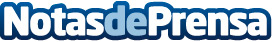 Nace Clientify, el Social CRM para las pequeñas empresasEste mes de Marzo de 2015 nace oficialmente Clientify Social CRM (http://clientify.com). Con la publicación de su versión Beta, se pone en marcha este nuevo Social CRM, que viene a cubrir un hueco en el mercado de las aplicaciones de gestión de clientes y que será distribuido bajo el modelo SaaS (software as a service).
Clientify es un Social CRM fundamentalmente orientado para profesionales, pymes y microempresas, con funciones diseñadas para sacarle el máximo partido comercial a los contactos 
Datos de contacto:Gabriel CambilDirector de Marketing de Clientify Social CRMNota de prensa publicada en: https://www.notasdeprensa.es/nace-clientify-el-social-crm-para-las-pequenas Categorias: Marketing Emprendedores E-Commerce http://www.notasdeprensa.es